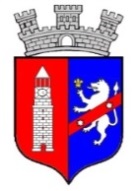 BASHKIA E TIRANËSDREJTORIA E PËRGJITHSHME E BURIMEVE NJERËZORE                                                                                                     241Lloji i diplomës “Arsim i Lartë” niveli minimal i diplomës “Bachelor”Në zbatim të nenit 22 dhe të nenit 25, të ligjit 152/2013 “Për nëpunësin civil” i ndryshuar, si dhe të Kreut II ,III,IV dhe VII të Vendimit nr. 243, datë 18/03/2015, të Këshillit të Ministrave, Drejtoria e Planifikimit të Burimeve Njerëzore, Rekrutimit dhe Procedurave në Bashkinë e Tiranës, shpall procedurat e lëvizjes paralele dhe të  pranimit në Shërbimin Civil për kategorinë ekzekutive, për pozicionet:1 (një) Specialist, Drejtoria e Artit dhe Kulturës, Drejtoria e Përgjithshme e Promovimit të Qytetit, në Bashkinë e Tiranës, kategoria e pagës IV-a;Për të dy procedurat (lëvizje paralele dhe pranim në shërbimin civil nëkategorinë ekzekutive) aplikohet në të njëjtën kohë!Përshkrimi përgjithësues i punës për pozicionet si më sipër është:
Merr pjesë në hartimin e planit të integruar vjetor të drejtorisë  duke planifikuar aktivitete promovuese për grupet e të rinjve, për shkollat, qytetarët si dhe mbështetjen e të gjitha formave të artit klasik dhe inovativ për artistë të njohur dhe të rinj dhe merr masa për realizimin e tyre;Mbështet artistë dhe projekte artistike për të rritur dinjitetin dhe vlerat e artistëve, si dhe për të pasuruar jetën sociale, kulturore e artistike për qytetarët, si një investim në fushën sociale, në punësim, në mirëqënie dhe në zhvillimin ekonomik;Ndjek implementimin e aktiviteteve dhe projekteve në fushën e artit dhe kulturës për monumentet e trashëgimisë kulturore, traditën folklorike, artizanatin etj, duke luajtur një rol aktiv për promovimin e vlerave kulturore të kryeqytetit;Ndjek kërkesat, propozimet dhe siguron dokumentacionin përkatës dhe materiale për përgatitjen  dhe  ndjekjen e proçedurave të miratimit pranë organit kompetent të emërtimit të rrugëve, shesheve dhe vendosjes së memorialeve historikë, dhënien e titujve dhe stimujve personaliteteve të qytetit të Tiranës.Identifikimin, analizimin dhe hartimin e politikave duke siguruar  planifikimin e punëve publike për shërbimet e  infrastrukturës, menaxhimit dhe trajtimit të mbetjeve, strehimit dhe shërbimit social, transportit dhe shërbimeve të ofruara nga ndërmarrjet e qendrat sociale/kulturore në varësi të Bashkisë Tiranë. Përgatitja e strategjive për politikat mbi bazën e të cilave do të bazohet programimi, planifikimi dhe implementimi i investimeve në veprat e infrastrukturës, shërbimet publike dhe ato sociale ne zonat ruraleKanë të drejtë të aplikojnë për këtë procedurë vetëm nëpunësit civilë të së njëjtës kategori,në të gjitha insitucionet pjesë e shërbimit civil.KUSHTET PËR LËVIZJEN PARALELE DHE KRITERET E VEÇANTAKandidatët duhet të plotësojnë kushtet për lëvizjen paralele si vijon:a- Të jetë nëpunës civil i konfirmuar, në kategorinë (IV-b/ IV-a; III-b);b- Të mos ketë masë disiplinore në fuqi;c- Të ketë të paktën vlerësimin e fundit “mirë” apo “shumë mirë”;Kandidatët duhet të plotësojnë kërkesat e posaçme si vijon:Të zotërojnë diplomë të nivelit  “Bachelor” në Arsimin e Lartë.DOKUMENTACIONI, MËNYRA DHE AFATI I DORËZIMITKandidatët duhet të dorëzojnë dokumentat si më poshtë:a- Jetëshkrim i aplikantit;b- Fotokopje të diplomës (përfshirë edhe diplomën bachelor);c- Fotokopje të librezës së punës (të gjitha faqet që vërtetojnë eksperiencën në punë);d- Fotokopje të letërnjoftimit (ID);e- Vërtetim të gjendjes shëndetësore;f- Vetëdeklarim të gjendjes gjyqësore.g- Vlerësimin e fundit nga eprori direkt;h- Vërtetim nga Institucioni që nuk ka masë displinore në fuqi.i-Cdo dokumentacion tjetër që vërteton dokumentet e përmendura në jetëshkrimin tuaj;Dokumentat  duhet  të  dorëzohen  me  postë  apo  drejtpërsëdrejti  në Bashkinë e Tiranës  brenda datës  16.03.20171.3 REZULTATET PËR FAZËN E VERIFIKIMIT PARAPRAKNë datën 20.03.2017, Njësia e Burimeve Njerëzore në Bashkinë e Tiranës do të shpallë në portalin “Shërbimi Kombëtar i Punësimit”, në faqen e internetit të Bashkisë Tiranë  dhe stendat e informimit të publikut, listën e kandidatëve që plotësojnë kushtet dhe kërkesat e posaçme për procedurën e lëvizjes paralele, si dhe datën, vendin dhe orën e saktë kur do të zhvillohet intervista.Në të njëjtën datë kandidatët që nuk i plotësojnë kushtet e lëvizjes paralele dhe kërkesat e posaçme do të njoftohen individualisht nga Drejtoria e Planifikimit të Burimeve Njerëzore Rekrutimit dhe Procedurave në Bashkinë e Tiranës, (nëpërmjet adresës së e-mail), për shkaqet e moskualifikimit.FUSHAT E NJOHURIVE, AFTËSITË DHE CILËSITË MBI TË CILAT DO TË ZHVILLOHET INTERVISTAKandidatët do të vlerësohen në lidhje me:Ligjin nr.139/2015 për Vetëqëverisjen Vendore; Ligji nr 152/2013 “Për nëpunësin Civil”, i ndryshuar; Ligjin Nr.10 352, datë 18.11.2010 “Për artin dhe kulturën“Ligjin nr. 25/2014  “Për disa ndryshime dhe shtesa në Ligjin Nr. 10 352, datë 18.11.2010, "Për Artin dhe Kulturën"1.5 MËNYRA E VLERËSIMIT TË KANDIDATËVEKandidatët do të vlerësohen në lidhje me dokumentacionin e dorëzuar:Kandidatët do të vlerësohen për përvojën, trajnimet apo kualifikimet e lidhura me fushën, si dhe për vlerësimet e rezultateve individale në punë.Totali i pikëve për këtë vlerësim është 40 pikë.Kandidatët gjatë intervistës së strukturuar me gojë do të vlerësohen në lidhje me:a- Njohuritë, aftësitë, kompetencën në lidhje me përshkrimin e pozicionit të punës;b- Eksperiencën e tyre të mëparshme;c- Motivimin, aspiratat dhe pritshmëritë e tyre për karrierën.Totali i pikëve për këtë vlerësim është 60 pikë.1.6 DATA E DALJES SË REZULTATEVE TË KONKURIMIT DHE MËNYRA E KOMUNIKIMITNë përfundim të vlerësimit të kandidatëve, Drejtoria e Planifikimit të Burimeve Njerëzore Rekrutimit dhe Procedurave në Bashkinë e Tiranës do të shpallë fituesin në portalin “Shërbimi Kombëtar i Punësimit” në faqen e internetit të Bashkisë Tiranë  dhe stendat e informimit të publikut. Të gjithë kandidatët pjesëmarrës në këtë procedurë do të njoftohen individualisht në mënyrë elektronike, për rezultatet (nëpërmjet adresës së e-mail).2.1 KUSHTET QË DUHET TË PLOTËSOJË KANDIDATI NË PROCEDURËN E PRANIMIT NE SHERBIMIN CIVIL DHE KRITERET E VEÇANTAPër këtë procedurë kanë të drejtë të aplikojnë të gjithë kandidatët jashtë sistemit të shërbimit civil, që plotësojnë kërkesat e përgjithshme sipas nenit 21, të ligjit 152/2013 “Për nëpunësin civil” i ndryshuar.Kushtet që duhet të plotësojë kandidati në procedurën e pranimit në shërbimin civil janë:a- Të jetë shtetas shqiptar;b- Të ketë zotësi të plotë për të vepruar;c- Të zotërojë gjuhën shqipe, të shkruar dhe të folur;d- Të jetë në kushte shëndetësore që e lejojnë të kryejë detyrën përkatëse;e- Të mos jetë i dënuar me vendim të formës së prerë për kryerjen e një krimi apo për kryerjen e një kundërvajtjeje penale me dashje;f- Ndaj tij të mos jetë marrë masa disiplinore e largimit nga shërbimi civil, që nuk është shuar sipas ligjit 152/2013 “Për nëpunësin civil” i ndryshuar.Kandidatët duhet të plotësojnë kriteret e veçanta si vijon:Të zotërojnë diplomë të nivelit  “Bachelor” në Arsimin e Lartë.DOKUMENTACIONI, MËNYRA DHE AFATI I DORËZIMITKandidatët që aplikojnë duhet të dorëzojnë dokumentat si më poshtë:a- Jetëshkrim i aplikantit;b- Fotokopje të diplomës (përfshirë edhe diplomën bachelor);c- Fotokopje të librezës së punës (të gjitha faqet që vërtetojnë eksperiencën në punë);d- Fotokopje të letërnjoftimit (ID);e- Vërtetim të gjendjes shëndetësore;f- Vetëdeklarim të gjendjes gjyqësore.g- Çdo dokumentacion tjetër që vërteton trajnimet, kualifikimet, arsimim shtesë, vlerësimetpozitive apo të tjera të përmendura në jetëshkrimin tuaj;Dokumentat  duhet të dorëzohen  me  postë apo  drejtpërsëdrejti  në Bashkinë e Tiranës  brënda  datës     21.03.2017.2.3 REZULTATET PËR FAZËN E VERIFIKIMIT PARAPRAKNë datën  28.03.2017, Drejtoria e Planifikimit të Burimeve Njerëzore Rekrutimit dhe Procedurave në Bashkinë e Tiranës do të shpallë në portalin “Shërbimi Kombëtar i Punësimit”, në faqen e internetit të Bashkisë dhe stendat e informimit të publikut, listën e kandidatëve që plotësojnë kushtet dhe kriteret e veçanta për procedurën e pranimit në kategorinë ekzekutive si dhe datën, vendin dhe orën e saktë ku do të zhvillohet testimi me shkrim dhe intervista.Në të njëjtën datë kandidatët që nuk i plotësojnë kushtet e pranimit në kategorinë ekzekutive dhe kërkesat e posaçme do të njoftohen individualisht (nëpërmjet adresës së e-mail), për shkaqet e moskualifikimit.2.4 FUSHAT E NJOHURIVE, AFTËSITË DHE CILËSITË MBI TË CILAT DO TË ZHVILLOHET TESTIMI DHE INTERVISTAKandidatët do të testohen me shkrim për njohuritë mbi dokumentet e listuara në pikën 1.4Kandidatët gjatë intervistës së strukturuar me gojë do të vlerësohen në lidhje me:a- Njohuritë, aftësitë, kompetencën në lidhje me përshkrimin e pozicionit të punës;b- Eksperiencën e tyre të mëparshme;c- Motivimin, aspiratat dhe pritshmëritë e tyre për karrierën.2.5 MËNYRA E VLERËSIMIT TË KANDIDATËVEKandidatët do të vlerësohen në lidhje me:a- Vlerësimin me shkrim, deri në 60 pikë;b- Intervistën e strukturuar me gojë qe konsiston ne motivimin, aspiratat dhe pritshmëritë e tyre për karrierën, deri në 25 pikë;c- Jetëshkrimin, që konsiston në vlerësimin e arsimimit, të përvojës e të trajnimeve, të lidhura me fushën, deri në 15 pikë.2.6 DATA E DALJES SË REZULTATEVE TË KONKURIMIT DHE MËNYRA E KOMUNIKIMITNë përfundim të vlerësimit të kandidatëve, Drejtoria e Planifikimit të Burimeve Njerëzore Rekrutimit dhe Procedurave në Bashkinë e Tiranës do të njoftojë ata individualisht në mënyrë elektronike për rezultatet (nëpërmjet adresës së e-mail). Njësia e Burimeve Njerëzore në Bashkinë e Tiranës do të shpallë fituesin në faqen zyrtare dhe në portalin “Shërbimi Kombëtar i Punësimit” dhe stendat e informimit të publikut.